129th Session of the Committee of Ministers
(Helsinki, 16-17 May 2019)16 May 201916 May 2019Informal working session: “Current challenges to the future of the Council of Europe”Informal working session: “Current challenges to the future of the Council of Europe”17 May 201917 May 2019List of Heads of Delegation 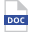 Composition of Delegations List of speakers (login required)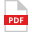 * * * * ** * * * *I. Programme, Agenda and Annotated Agenda II. Agenda1. Adoption of the agenda1. Adoption of the agenda2. A shared responsibility for democratic security in Europe2. A shared responsibility for democratic security in EuropeDeclaration on the occasion of the 70th anniversary of the Council of EuropeDeclaration on the occasion of the 70th anniversary of the Council of EuropeDecl(17/05/2019) - Declaration on the occasion of the 70th Anniversary of the Council of EuropeEnsuring respect for rights and obligations, principles, standards and valuesEnsuring respect for rights and obligations, principles, standards and valuesThe need to strengthen the protection and promotion of civil society space in EuropeThe need to strengthen the protection and promotion of civil society space in Europea. Report by the Secretary GeneralSG(2019)1 - Ready for future challenges - Reinforcing the Council of Europeb. Conflicts and crises in Europe: The role of the Council of EuropeSG/Inf(2019)12 - Consolidated report on the conflict in Georgia (October 2018 - March 2019)3. Securing the long-term effectiveness of the system of the European Convention on Human Rights3. Securing the long-term effectiveness of the system of the European Convention on Human RightsCM(2019)70-final - Report on securing the long-term effectiveness of the system of the European Convention on Human Rights4. Co-operation between the Council of Europe and the European Union4. Co-operation between the Council of Europe and the European UnionCM(2019)67-final - Summary Report on co-operation between the Council of Europe and the European UnionCM(2019)67-addfinal - Joint Programmes between the Council of Europe and the European Union in 2018 - Information document5. Council of Europe policy towards neighbouring regions5. Council of Europe policy towards neighbouring regionsCM(2019)50-final - Report on the implementation of the Policy of the Council of Europe towards neighbouring regions6. Other Business6. Other Business* * * * ** * * * *Informal working session: “Fighting inequalities and protecting social rights in Europe”Informal working session: “Fighting inequalities and protecting social rights in Europe”Discussion paper for the informal lunch (login required)* * * * ** * * * *7. Transfer of the chairmanship between Finland and France7. Transfer of the chairmanship between Finland and FranceReport by the Finnish ChairmanshipCM/Inf(2019)16 - Stocktaking of the Finnish Presidency of the Committee of Ministers of the Council of Europe (21 November 2018 - 17 May 2019)Priorities of the French ChairmanshipCM/Inf(2019)17 - Priorities of the French Presidency of the Committee of Ministers of the Council of Europe (17 May - 27 November 2019)8. Date and place of the next Session8. Date and place of the next Session* * * * ** * * * *III. Decisions adoptedCM/PV(2019)129-add - Volume of Decisions - Addendum to the Minutes of the sitting held at Finlandia Hall, Helsinki, FinlandCM/PV(2019)129-add - Volume of Decisions - Addendum to the Minutes of the sitting held at Finlandia Hall, Helsinki, Finland* * * * ** * * * *IV. Draft MinutesCM/PV(2019)129-prov - Draft Minutes of the sitting held at Finlandia Hall, Helsinki, Finland (login required)CM/PV(2019)129-prov - Draft Minutes of the sitting held at Finlandia Hall, Helsinki, Finland (login required)Disconnect